A Torino un’escape room racconta la Germania divisa dal muro:per la prima volta in Italia, ospitata all’interno di un centro culturaleQuando un centro culturale specializzato nella storia del Novecento si allea a un team di sviluppatori di videogame: nasce così l’escape room a tema muro di Berlino, presso Polo del ‘900 di Torino, fino all’8 dicembre  La collaborazione fra la fondazione culturale Polo del ‘900 (Torino) e lo studio di game designer We Are Müesli (Milano) ha portato alla realizzazione di un’esperienza di gioco, capace di dosare intrattenimento e contenuti storici. L’escape room WER IST WER (tradotto Chi è chi), ambientata nella Germania degli anni ’80, è fruibile, per la prima volta in Italia, all’interno di un centro culturale.Come e perché nasce il progetto. Il Polo del ’900 è un centro culturale, specializzato nella storia del Novecento, attraverso i 9 km di archivi custoditi e l’esperienza dei 22 istituti culturali che lo compongono. We Are Müesli è uno studio indie specializzato nella creazione di videogame, vincitore di molti premi per progetti di gioco non convenzionali.   L’incontro fra queste due realtà ha portato allo sviluppo di una escape room a tema storico, a trent’anni dalla caduta del muro di Berlino, rivolta soprattutto al coinvolgimento dei più giovani, ma non solo, su avvenimenti di rilevanza storica.    A questi soggetti si aggiunge la Compagnia di San Paolo che ha finanziato il progetto Wer Ist Wer, vincitore del bando ORA_produzioni di cultura contemporanea.Fra intrattenimento e apprendimento. L’escape room Wer Ist Wer si distingue dalle altre, innanzitutto, per la scelta di una tematica storica ben precisa, quella della Germania divisa dal muro, in occasione del trentennale della caduta del muro di Berlino.   Altro fattore di novità è che trama e personaggi del gioco sono ispirati a fatti realmente accaduti attraverso la consultazione di documenti d’archivio del Polo del ’900 e di altri centri culturali italiani e tedeschi. Alla fine del gioco, ai partecipanti è fornita una bibliografia che permette di approfondire i temi affrontati nell’escape room. Scenario inedito Lo scenario ricreato in Wer Ist Wer è quello della Germania Orientale, alle prese con i sistemi di controllo e spionaggio della Stasi, la polizia segreta della DDR che monitorava le attività dei cittadini, per impedire azioni contro il governo autoritario dell’Est. Nonostante lo scenario si ispiri a questo contesto, l’ambiente è volutamente distopico al fine di stimolare nei partecipanti una riflessione su tutti i sistemi di Potere che, anche oggi, vogliono stabilire chi è dentro e chi è fuori, chi è normale e chi è diverso, chi è conforme e chi no.Come ogni escape room che si rispetti. I partecipanti, da 2 a 6 giocatori, mettono alla prova logica, intuito e lavoro di squadra, interagendo con oggetti, documenti e altri indizi all’interno della stanza, in 60 minuti circa. 9 i personaggi che costruiscono la trama e di cui bisogna valutare lealtà e conformità alle ossessive regole che il “Potere” impone. 4 i finali possibili che rendono i partecipanti i veri protagonisti del gioco.    L’escape room Wer Ist Wer è disponibile al Polo del ‘900, Via del Carmine, 14 – Torino fino all’8 dicembre, su prenotazione al sito www.polodel900.it. Successivamente, il progetto verrà esportato in altre realtà culturali, interessate a sperimentare nuovi approcci culturali.Il Polo del ‘900 è sostenuto da:	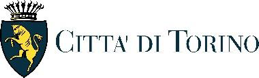 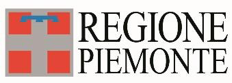 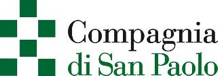 